Level  1 Listening Quiz							Name__________________								Class________ Date______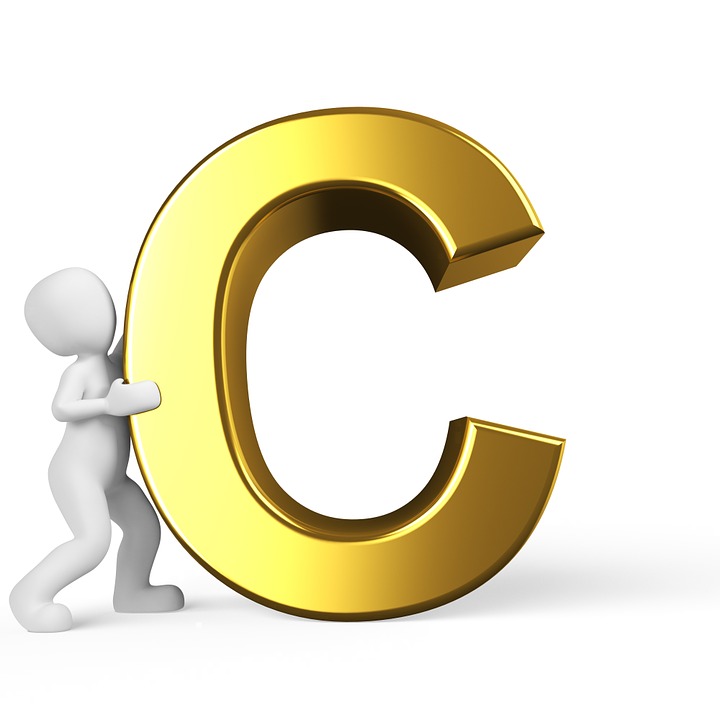 List 6 words you heard, in Spanish, English or both! (Cognates are OK!)	1.					4.	2.					5.		3.					6.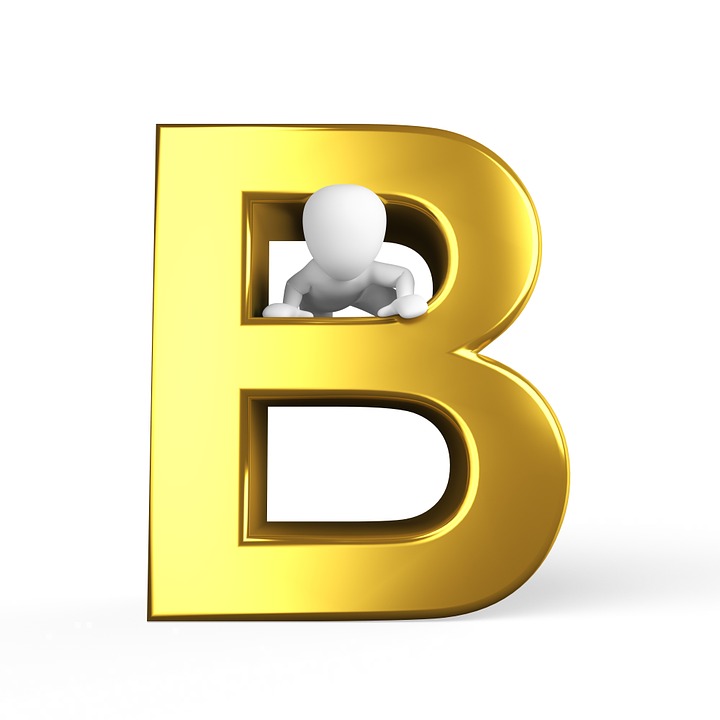 What’s the general idea of what you heard? Write 1 or 2 sentences in English. 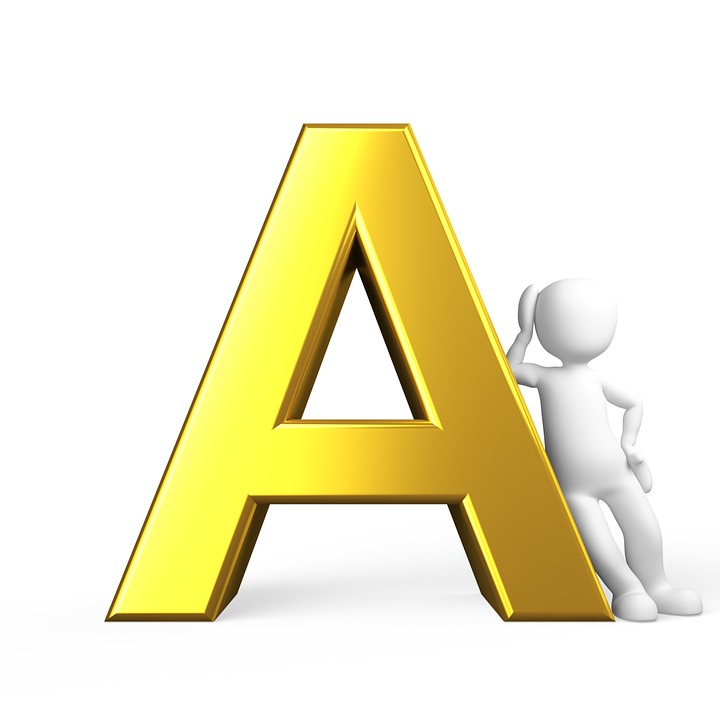 What are some specific details that you understood? Write them in English:1.2.3. 4. 5.6. 